   CAMBRIDGE MINOR LACROSSE ASSOCIATION	 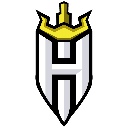     BOARD MEETING MINUTES              Tuesday, January 3, 2023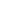 Committee Members in Attendance:  Jeff Lankowski, Leigh-Ann Radley, Deana Ezekiel,  Charmain Rushton-Tyenecke, Jason Gillespie, Katrina Campbell, Brady​ Campbell, Erin Hall, Dan Beaudoin, Dylan Gillespie, Trevor Ford, Zach Dunseith, Katie Tumbin, Shawn EzekielRegrets:  Genevieve Oberlel, Luke KivellAGENDAAccept last meeting minutesTension & Misinterpretation DiscussionDirector ReportsRegistration InformationMeeting Called to Order By:   7:04 pmMotion to accept: DanSeconded by:  ErinMotion to accept last months minutes: CharmaineSeconded by: BradyJeff Lankowski – PresidentSpoke with Don Crowder from the City regarding our stance on the floor and what we were doing for the 2023 season.  Don has requested to see the amendments we made at the AGM.  We are good to go forward with the season.  Received cheque from the Toronto Rock Store.Gave Dan the  autographed head from Rochester, autographed jersey from Toronto and autographed balls from Brett Manney of Albany.by laws and constitution are up to date and submitted Directors reports are to be submitted 72 hours prior to meeting to the secretaryNext MonthWill be scheduling board members to attend upcoming Zone meetings for the season. (Everyone will be attending a meeting, 2 people will attend)Working on cleaning up the Constitution so it can be posted to the website.Brady Campbell – Vice-PresidentWhat are our numbers for the skills and drills -  35 registered and 27 paidShawn to do a blurb for skills and drills volunteersKatrina will blast about skills and drills for the winter sessionsDan Beaduoin – Director of Equipment Assisted with the skills development programNext Monthgo ahead and order shot clock help organise blood drive for Sean Cooper.get stick quotes/purchase sticks for giveaways for new players. ???? -  Sponsorship & Fundraising No report submittedErin Hall- Rep/Travel DirectorCoaches interviews are January 9 and 10Delivered the food donations to a few different organizations will draft up an article stating where the food was donated toKatrina Campbell - Register. Blasted out about winter sessionsOnce she gets access to sportzoft she will blast about registrationWill have to start from scratch with regards to the police checks so we have a hard copy and will get declarations signed by all coachesGenevieve Oberlea- Scheduling Director  Booked floor time at Queensmount Jan-March. Jan and Feb will be used for the skills and drills and the 3 weeks in March will be used for pre-tryout floor time.Submitted the Rental request to the City of Cambridge for this upcoming spring/summer season. Preston will be closed as of March 25th so asked for Duncan, Dickson and Galt.I plan to use Dickson again for tryouts in March/April. Requested updated Insurance to provide to the City.Next MonthWork with coaches on a potential schedule for tryoutsWork with Marketing to see about the Community Booth in the Mall to promoteregistrationZach Dunseith – Director of Coach and Player DevelopmentCollaborated with Travel Director to approve 2023 Coaching ApplicationParticipated in meetings with VP and Head Volunteers for 2022 Winter LeagueOrganized and assembled volunteer list for Winter LeagueDid not have full attendance in Week 1 due to scheduling conflicts, however more volunteers pledged (Nov 10, 2022)At full attendance, an approximate ratio of 1:3 (volunteers: players) is attainable Curated drill/game resources to be used by Grant P. (Head Volunteer, 2016/2017s) and Trevor F. (Head Volunteer, 2012-2015s) during Winter League sessionsCuration will continue throughout Winter season and beyond to Summer 2023 for all coaching staffsIntroduced myself to all Winter League participant families via email and personal conversation during Nov 9th sessionCollaborated with Travel Director to revitalize and update interview questions for 2023 coaching interviewsContacted recent CMLA coaches and reputable non-parent CMLA alumni to recruit them into the coaching application processNext MonthCollaborate with Equipment Director to update and revitalize Coach’s Corner and CMLA Alumni pages on CMLA websiteComplete coaching interviews and prepare selections for committee presentationSnacks on skill session last dayWeekly reminder for canned goods or peanut-free snack food Bingo Training 9-11 Friday Dec 2nd Luke Kivell – Director of House leagueReached out to KW &amp; Guelph house league director to introduce myself and get a feel for how the house league has been run in the past.Next MonthWork further with the KW &amp; Guelph directors to get a general plan for next season.Start implementing parts of the plan that are possible.Set a soft schedule (how many practices/game per week. Etc)Create template practice plans based around fundamental skills, fun andteam work.Reach out to volunteers for supportTrevor Ford - Director of House league/Paperweightlooking at 2 individuals to run the paperweight programCMLA will supply sticks for new playersDeana Ezekiel – Director of Special Eventsto look into getting socks/hats from the ILA for the winter skills will put together the list of volunteers for the bingo for the raffleShawn Ezekiel – Director of VolunteerNo report SubmittedKatie Tumbin - Director of MarketingReached out to Don Crowder regarding contract and advertising (road signs) and in thearenaso City is looking into setting up contracts in the future with the sports teamo He provided the link for road signsReached out to Staples on Sponsorship (perhaps marketing and print dollars)Reached out to Kidspire Media, obtained ContractTerm is Nov. 2021 – Oct. 2024We have no sponsors currently signed up with Kidspire; they did not receive the information they requested.Requesting some details for the new sales rep to go looking for sponsorship or new season -The process takes about 3 months from initiation so we need to get them to start right away if that is something we are interested in pursuing. (See attached Spreadsheet)Below is their services provided according to the contract attachedWill connect with OLA to get the template for brochure to be handed out Next MonthExplore ways to get more advertising space at the arenas and see if we can getLockable Poster/bulletin boards put up.Get Kidspire information in order to obtain sponsorship for this season, See attachedspreadsheet that needs to be filled out (Attachments)Advertising for New season – what’s the message we want to define our year?Advertising for any Free Try Lacrosse Days? – Are we doing any (we should if we are wanting to grow)Create a Sponsorship Program for CMLA with tiered sponsorships and membership at large opportunities. Update website on current sponsors (are the ones there current?Explore Corporate Sponsorships (Staples, local Print Shops, Amazon)QuestionsDo we have any contracts with any sponsors currently? (what about the companies onthe website?)What are our current sponsorships with and what are the arrangements there?The Logo – who did it for us?Jason Gillespie – Director of Mediaposted about Bryce and Bentley Border Wars tournamentposted about Dylan Gillespie’s 5-point night playing up for the Brampton Express for the ALLposted winter skills and drills information for new sessions in Januaryskills and drills pictures and videos from current sessionMedia information for Jr b teampickup of hoodies PostElijah Edwards committing to division 1 RMUAshton Lankowski committing to Bridgeport universityposted OLA reffing recruiting postgauging interest for winter clinicsarticle from Cambridge Times about Cambridge obtaining Jr b franchiseInstagram followers 1104Facebook followers 797Twitter followers 830Next MonthChristmas post New Years postRefs wanted postNew winter session infoCoaching Selectionpost with kids from our organization playing in other leagues and ask parents to send pics and videosDylan Gillespie -Chief RefereeDuring November I have gained interest from a few more people about reffing.I am still looking for more people to time keep so we have a wide range of both timekeepers and referees to make each game happen smoothly and without any confusion. I plan on reaching out to returning referees and timekeepers in the coming weeks as well as try and reach out to u15/17 players to see if there is any interest for either position.Will continue to use social media to get interest in time keepers and refsAre clinics on line or back in person - CMLA will reimburse for your clinics if you ref so many gamesLeigh-Ann Radley – Secretary.No report submittedCharmaine Rushton-Teynecke -TreasureCMLA Budget 2023INCOMECMLA Balance             	$20,783.57Bingo Balance              	  15,356.76JRB Loan (repayment)               8,000.00Registration                   	  38,000.00Bingo Income                	  16,000.00Sponsorship                     	    1,000.00Travel Fee's                     	  14,000.00Try-out Fee's                     	    2,000.00TOTAL                                                          $115,140.33EXPENSESOLA fee's                               	    2,000.00Zone 8 fee's                                    550.00Provincial Fee's                  	     5,500.00Equipment                          	    8,000.00Storage                                   	    1,000.00Web Site                                      1,200.00Floor Time                          	   25,000.00Advertising                           	     1,900.00Executive Insurance            	     1,200.00Coach Clinic                                2,000.00Trainer Course                                200.00Police Checks                                   80.00Administration                             2,000.00Ref & Timekeeper Labour   	     6,000.00Refunds                                        4,000.00Paperweight Labour                     1,500.00Fines                                                300.00Team Ontario                                   500.00OLA LEVY & AWARDS                800.00TOTAL                                                                 $ 63,730.00BALANCE                                                           $ 51,410.33New BusinessDiscussion on tensions on BoardAll meetings will be held at Stephenson's Rental or a City VenueLooking to have guidance at zone or OLA - Do we need another person in on conversations?Should we send out a brief to the board if we have conversations dealing with business moving forward so we remain transparent. 1st contact if something serious the secretary should be part of it to take notesif not serious then there should be a brief to the board which should be included in the minutesWe need to protect each other and trust each other and remain transparentDepending on the situation it will depend on how many people are part of the conversation Disciplinary committee members Erin, Brady, Dylan, Jeff is the escalation person then to zoneCoaching interviews - taking place next with with the questionnaire and will be brought back to the meetingTentative meeting for Thursday, January 12, 2023 via zoom to discuss coaches - Jeff to send out the link for the meetingEnd of year banquet - Deana to check into seeing if we can use the bingo money to cater the banquet - Brady to look into getting a venue and some sort of sponsorto have a “home opener” night for CMLA with a raffle, swag and maybe foodHome opener night committee - Erin, Deana, Katrina and KatieReceived $8000 cheque back from the Junior B organizationReceived a $900.30 cheque from the Toronto Rock for our portion of the swagRegistration will be opening up shortly Motion by Brady: Price freeze on 2023 Registration Costs to remain the same as 2022 costs.Seconded by CharmaineCarriedDan - can we do a blood drive for Shawn Cooper - we will pick a night in February for this blood drive-Dan will set up a team and blast it out for donations, Toronto Rock will be donating a gift packageZach to reach out to his former team whom Shawn played on to organize something, possible a signed jerseyMotion by Charmaine: $250 visa gift cards to give to the family of Shawn CooperSeconded by Leigh-AnnCarried  Close of Meeting Moved by: Jeff  Seconded by: Zach  That the Cambridge minor Lacrosse Association meeting of Tuesday, January 3 2023, be   adjourned at  903 pm hours. Next Meeting: Tuesday, January 10  ,2023